Publicado en Madrid el 20/06/2017 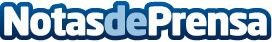 MKD Automotive genera 11 millones de euros a los talleres españolesLa plataforma ha canalizado 58.952 operaciones de taller con un precio medio de 183,44 eurosDatos de contacto:NuriaNota de prensa publicada en: https://www.notasdeprensa.es/mkd-automotive-genera-11-millones-de-euros-a Categorias: Nacional Finanzas Automovilismo Industria Automotriz Innovación Tecnológica http://www.notasdeprensa.es